Государственное  бюджетное учреждение дополнительного образованияЦентр психолого-педагогической, медицинской и социальной помощи  Выборгского района Санкт-ПетербургаОтчет по работе добровольческого движения апрель 2022-2023 учебный год		Педагог-психолог Воробей А.А.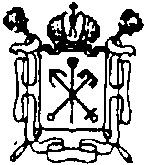 №.Название мероприятияЦель деятельностиСодержание деятельностиУчастникиДата проведения(Кол-во человек)ФотоотчетДООП «За здоровый стиль жизни»	Развитие добровольческого движения	ОбучениеГБОУ СОШ № 110ГБОУ СОШ № 11711.04.2023, 18.04.2023 63 человека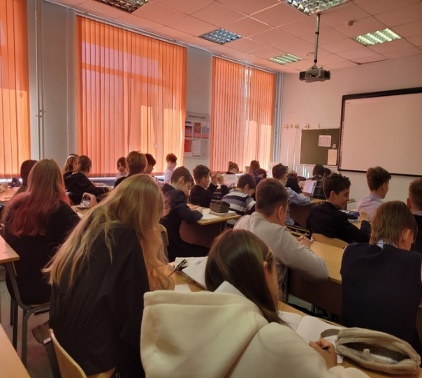 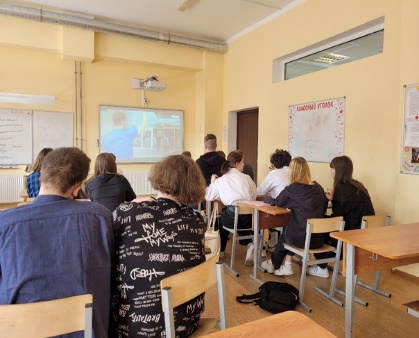 #день_смеха😃Создание праздничного настроенияОнлайн https://vk.com/dobrogrup01.04.2359 человек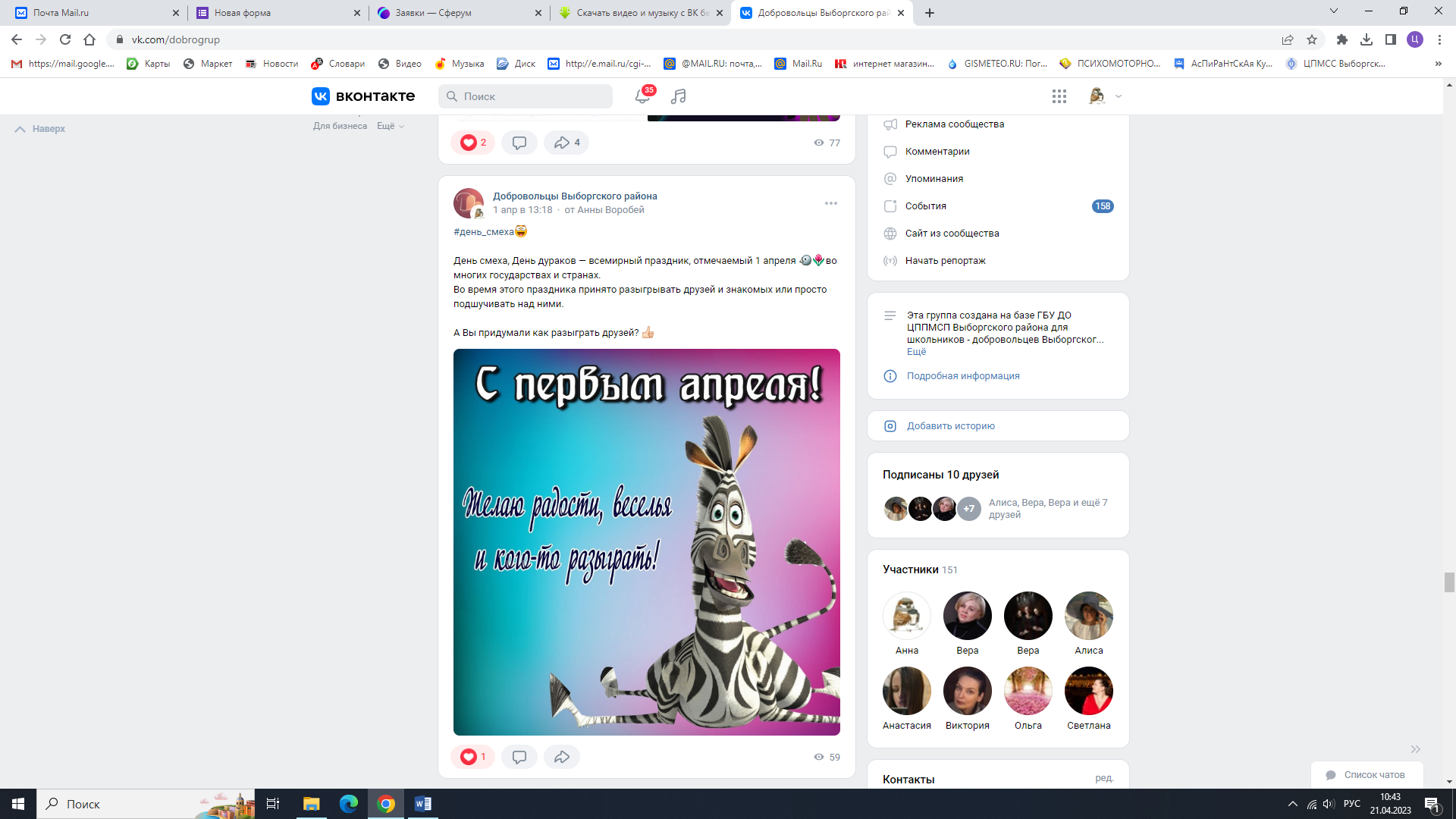 #антинаркотический_месячник_2023#акция_ПОДзарядкаПрофилактика потребления ПАВОнлайночноhttps://vk.com/dobrogrupГБОУ 123ГБОУ 482ГБОУ 103ГБОУ 112ГБОУ 65ГБОУ 117ГБОУ 102ГБОУ 472ГБОУ 120ГБОУ 463ГБОУ 487ГБОУ 494ГБОУ 6 ГБОУ 469ГБОУ 90ГБОУ 623ГБОУ 11003.04.231424 человека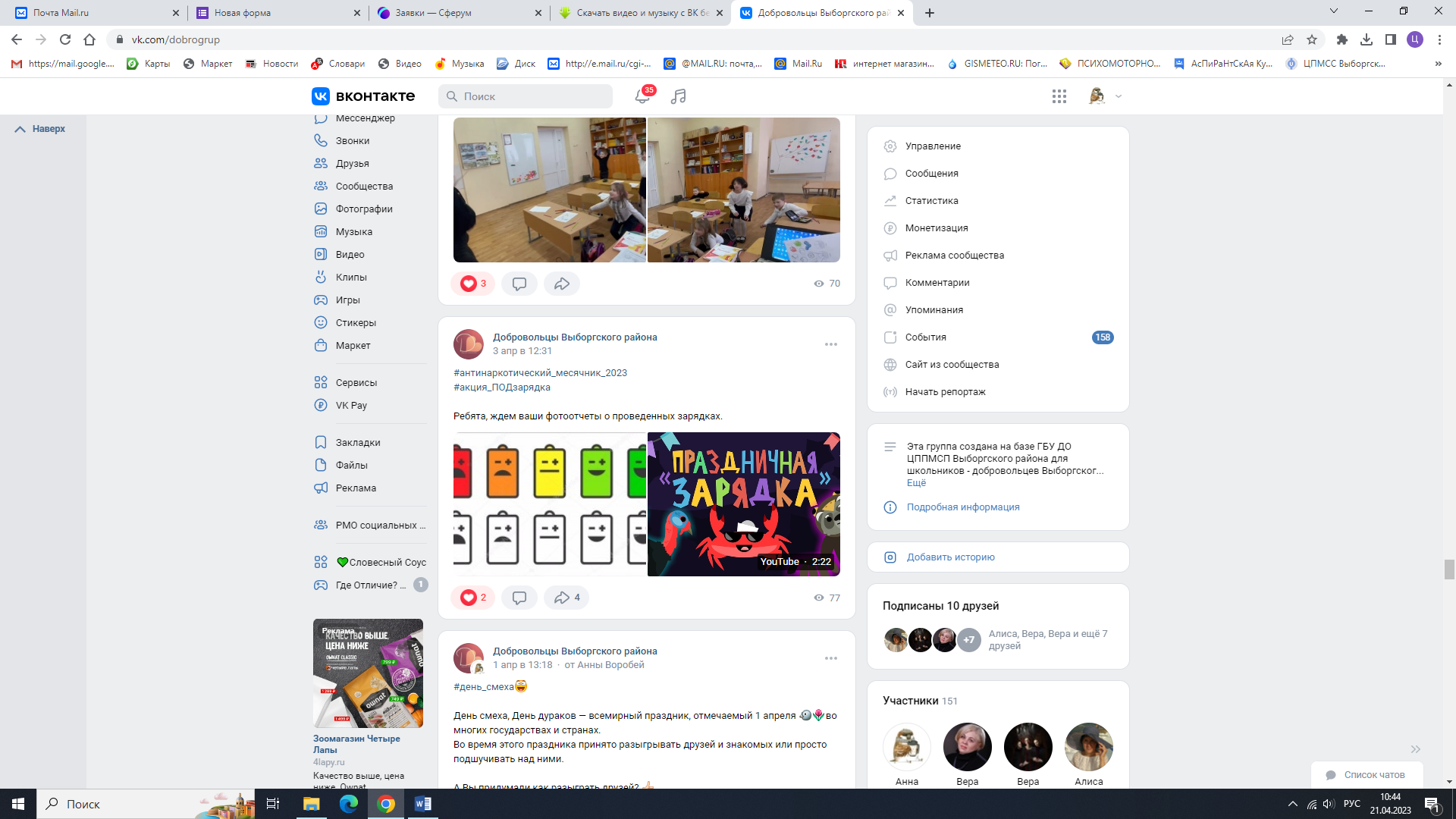 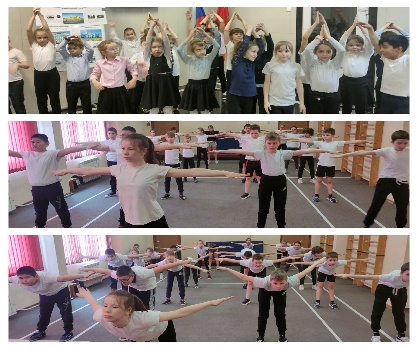 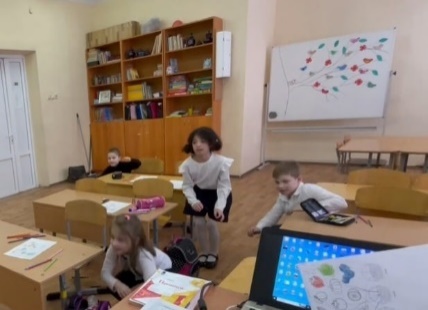 Районный конкурс социальных роликов «Я говорю НЕТ, потому что…» в рамках мероприятий антинаркотического месячника 2023 годаПрофилактика потребления ПАВОнлайночноhttps://vk.com/dobrogrupГБОУ 6ГБОУ 135ГБОУ 65ГБОУ 474ГБОУ 494ГБОУ 103ГБОУ 105ГБОУ 48710.04.202344 человека867 просмотров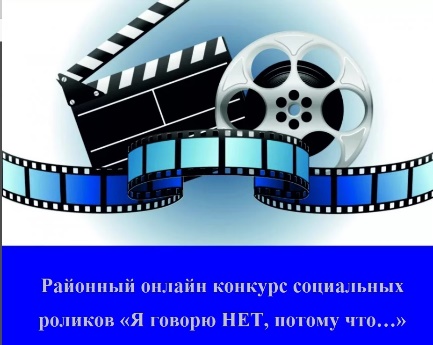 7 апреля-Всемирный день здоровья.Пропаганда ЗОЖОнлайн https://vk.com/dobrogrup07.04.23992 человека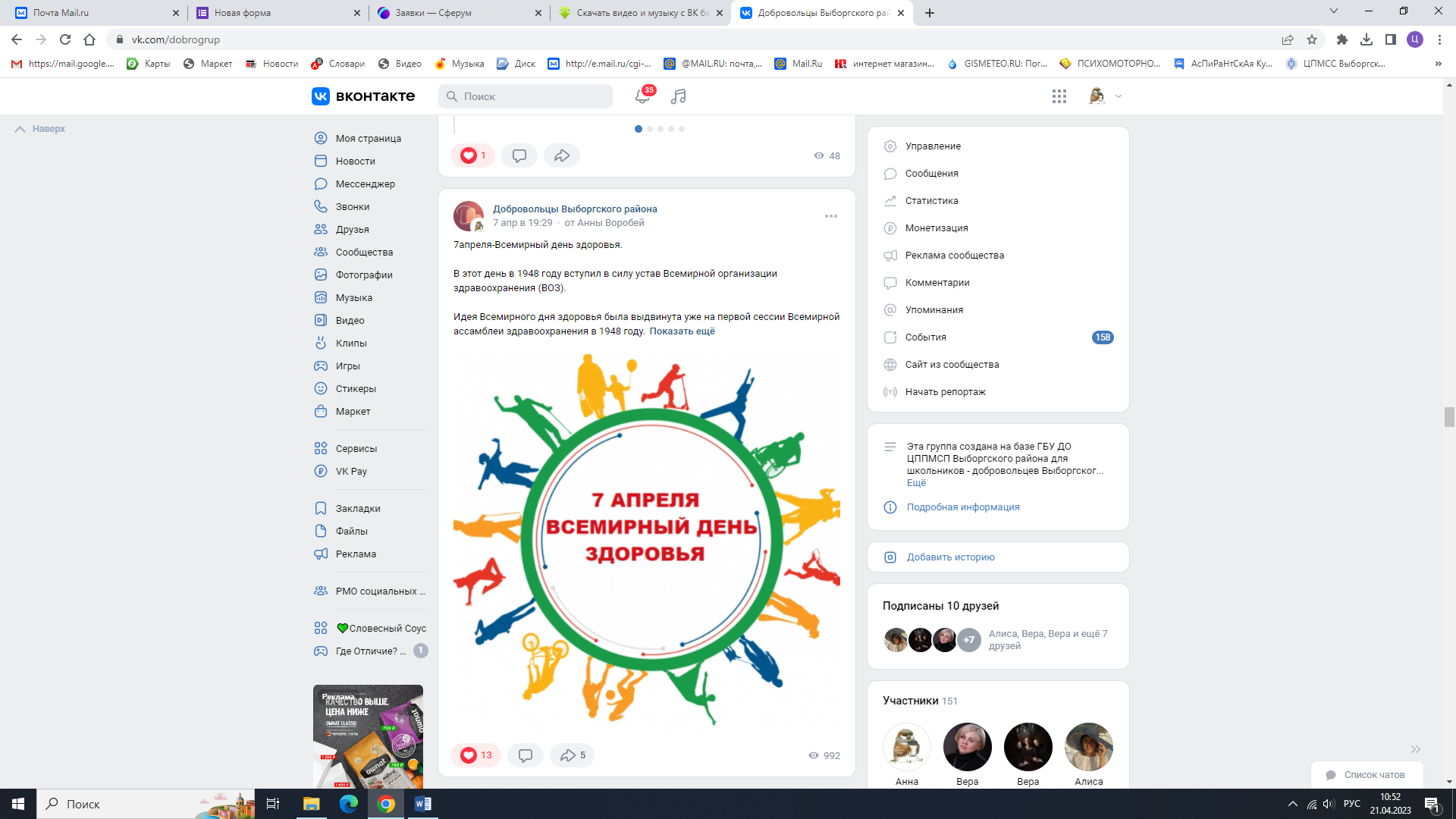 КВИЗ «Профилактика ПАВ – познание, активность, возможности»Профилактика потребления ПАВОнлайн https://vk.com/dobrogrup10.04.23188 человек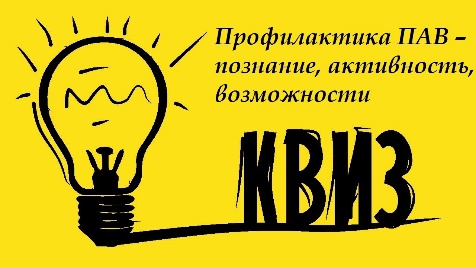 День космонавтикиСоздание праздничного настроенияОнлайн https://vk.com/dobrogrup12.04.2367 человек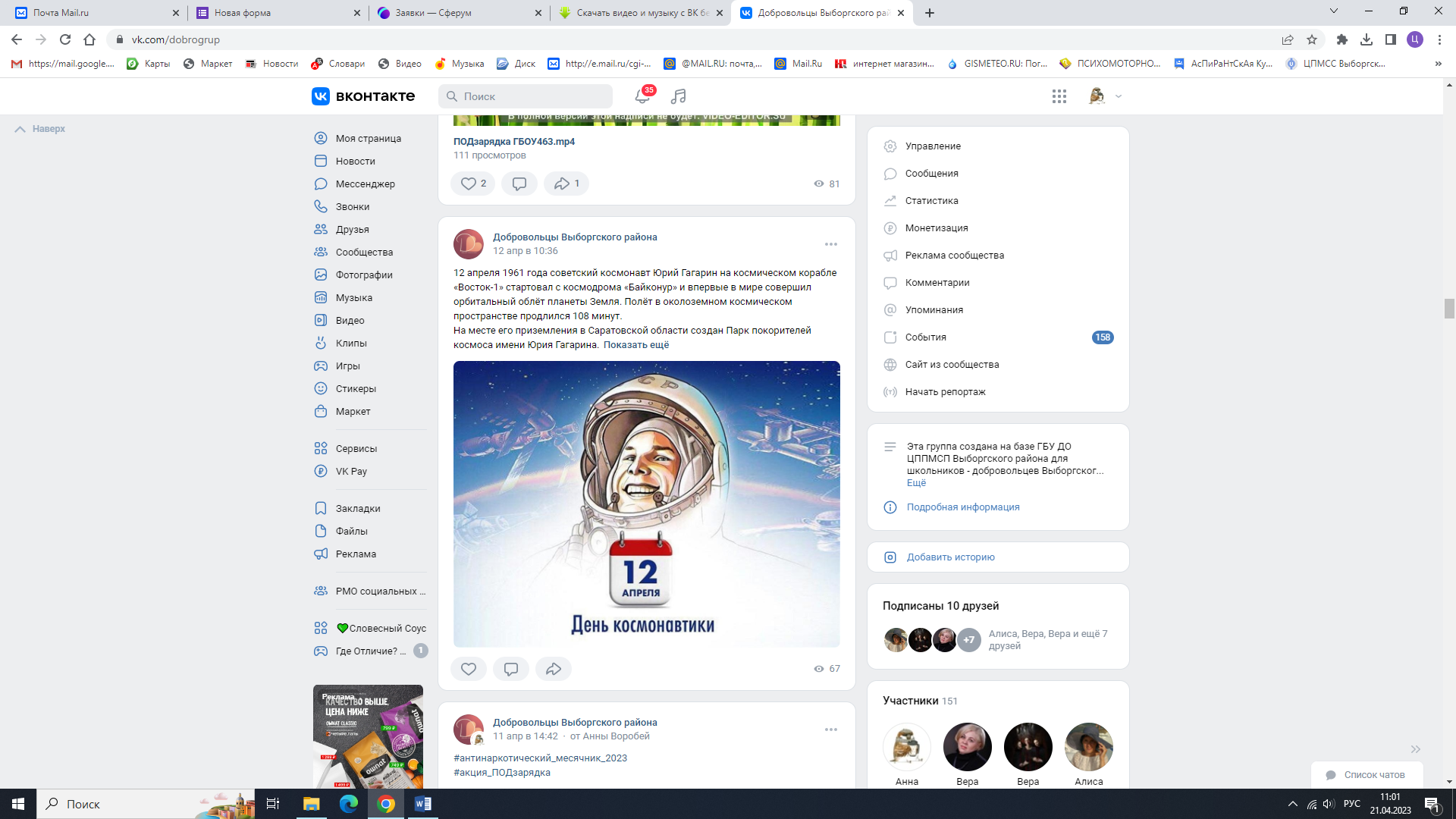 